Администрация Мариинско-Посадского муниципального округа Чувашской Республики п о с т а н о в л я е т:1. Утвердить прилагаемое положение об оплате труда работников бюджетных учреждений Мариинско-Посадского муниципального округа Чувашской Республики, занятых в сфере культуры (далее - Положение).2. Рекомендовать руководителям бюджетных учреждений Мариинско-Посадского муниципального округа в сфере культуры принять на основании Положения аналогичные правовые акты об оплате труда работников.3. Контроль за исполнением настоящего постановления возложить на начальника отдела культуры и социального развития администрации Мариинско-Посадского муниципального округа Чувашской Республики Упракину Э.П.4. Признать утратившими силу:постановление администрации Мариинско-Посадского района Чувашской Республики от 02.02.2018 № 80 «Об оплате труда работников бюджетных учреждений Мариинско-Посадского района Чувашской Республики, занятых в сфере культуры»;постановление администрации Мариинско-Посадского района Чувашской Республики от 28.08.2018 № 604 «О внесении изменений в постановление администрации Мариинско-Посадского района Чувашской Республики от 02.02.2018 № 80 «Об оплате труда работников бюджетных учреждений Мариинско-Посадского района Чувашской Республики, занятых в сфере культуры»;постановление администрации Мариинско-Посадского района Чувашской Республики от 16.11.2018 № 798 «О внесении изменений в постановление администрации Мариинско-Посадского района Чувашской Республики от 02.02.2018 № 80 «Об оплате труда работников бюджетных учреждений Мариинско-Посадского района Чувашской Республики, занятых в сфере культуры»;постановление администрации Мариинско-Посадского района Чувашской Республики от 05.03.2019 № 151 «О внесении изменений в постановление администрации Мариинско-Посадского района Чувашской Республики от 02.02.2018 № 80 «Об оплате труда работников бюджетных учреждений Мариинско-Посадского района Чувашской Республики, занятых в сфере культуры»;постановление администрации Мариинско-Посадского района Чувашской Республики от 03.10.2019 № 706 «О внесении изменений в постановление администрации Мариинско-Посадского района Чувашской Республики от 02.02.2018 № 80 «Об оплате труда работников бюджетных учреждений Мариинско-Посадского района Чувашской Республики, занятых в сфере культуры»;постановление администрации Мариинско-Посадского района Чувашской Республики от 02.11.2020 № 714 «О внесении изменений в постановление администрации Мариинско-Посадского района Чувашской Республики от 02.02.2018 № 80 «Об оплате труда работников бюджетных учреждений Мариинско-Посадского района Чувашской Республики, занятых в сфере культуры»;постановление администрации Мариинско-Посадского района Чувашской Республики от 14.10.2022 № 820 «О внесении изменений в постановление администрации Мариинско-Посадского района Чувашской Республики от 02.02.2018 № 80 «Об оплате труда работников бюджетных учреждений Мариинско-Посадского района Чувашской Республики, занятых в сфере культуры»;постановление администрации Мариинско-Посадского района Чувашской Республики от 01.12.2022 № 934 «О внесении изменений в постановление администрации Мариинско-Посадского района Чувашской Республики от 02.02.2018 № 80 «Об оплате труда работников бюджетных учреждений Мариинско-Посадского района Чувашской Республики, занятых в сфере культуры»;5. Настоящее постановление вступает в силу со дня его официального опубликования и распространяет свое действие на правоотношения, возникшие с 01 января 2023 года.Глава Мариинско-Посадского муниципального округа В.В. ПетровПОЛОЖЕНИЕоб оплате труда работников бюджетных учреждений Мариинско-Посадского муниципального округа Чувашской Республики, занятых в сфере культурыI. Общие положения1.1. Настоящее Положение об оплате труда работников муниципальных учреждений Мариинско-Посадского муниципального округа Чувашской Республики Чувашской Республики, занятых в сфере культуры (далее - Положение), разработано в соответствии с постановлением Кабинета Министров Чувашской Республики от 12.11.2008 №347 «Об оплате труда работников государственных учреждений Чувашской Республики, занятых в сфере культуры, кинематографии, средств массовой информации» (с изменениями и дополнениями внесенными постановлениями Кабинета Министров Чувашской Республики от 10 сентября 2009 г. № 292, от 16 июня 2010 г. № 186, от 28 июля 2011 г. № 305, от 25 мая 2012 г. № 207, от 26 сентября 2012 г. № 402, от 31 декабря 2013 г. № 577, от 14 августа 2014 г. № 270, от 22 февраля 2017 г. № 61, от 11 октября 2017 г. № 411, от 29 декабря 2017 г. № 554, от 9 октября 2018 г. № 389, от 28 августа 2019 г. № 352, от 3 октября 2019 г. № 399, 27.11.2019 № 495, 9 сентября 2020 г. № 504, 03.10.2022 № 492 и 09.11.2022 №572).1.2. Настоящее Положение регулирует порядок оплаты труда работников муниципальных учреждений Мариинско-Посадского муниципального округа Чувашской Республики Чувашской Республики по профессиональной деятельности библиотек, музеев, домов культуры и других муниципальных учреждений культуры Мариинско-Посадского муниципального округа Чувашской Республики Чувашской Республики (далее - учреждение).1.3. Положение определяет порядок формирования фонда оплаты труда работников учреждений за счет средств бюджета Мариинско-Посадского муниципального округа Чувашской Республики и средств, поступающих от приносящей доход деятельности, установления размеров окладов (должностных окладов) по профессиональным квалификационным группам, повышающих коэффициентов к окладам, а также выплат компенсационного и стимулирующего характера.1.4. Месячная заработная плата работника, полностью отработавшего за этот период норму рабочего времени и выполнившего норму труда (трудовые обязанности), не может быть ниже минимального размера оплаты труда, установленного в соответствии с законодательством Российской Федерации.1.5. Введение в учреждениях новой системы оплаты труда не может рассматриваться как основание для отказа от предоставления льгот и гарантий, установленных трудовым законодательством.1.6. Системы оплаты труда работников учреждений устанавливаются коллективными договорами, соглашениями, локальными нормативными актами в соответствии с трудовым законодательством, иными нормативными правовыми актами Российской Федерации и нормативными правовыми актами Чувашской Республики, муниципальными правовыми актами Мариинско-Посадского муниципального округа Чувашской Республики, содержащими нормы трудового права, и настоящим Положением.II. Порядок и условия оплаты труда2.1. Основные условия оплаты труда2.1.1. Система оплаты труда работников учреждений включает в себя оклады (должностные оклады), повышающие коэффициенты к окладам (должностным окладам), выплаты компенсационного и стимулирующего характера.2.1.2. Система оплаты труда работников учреждения устанавливается с учетом:а) Единого тарифно-квалификационного справочника работ и профессий рабочих;б) Единого квалификационного справочника должностей руководителей, специалистов и служащих;в) государственных гарантий по оплате труда;г) перечня видов выплат компенсационного характера;д) перечня видов повышающих коэффициентов и иных выплат стимулирующего характера;е) настоящего Положения;ж) рекомендаций Российской трехсторонней комиссии по регулированию социально-трудовых отношений и Республиканской трехсторонней комиссии по регулированию социально-трудовых отношений;з) мнения представительного органа работников.2.1.3. Рекомендуемые минимальные размеры окладов (должностных окладов) работников устанавливаются на основе отнесения занимаемых ими должностей служащих к профессиональным квалификационным группам (приказы Министерства здравоохранения и социального развития Российской Федерации от 31 августа 2007 г. N 570 "Об утверждении профессиональных квалификационных групп должностей работников культуры, искусства и кинематографии" (зарегистрирован в Министерстве юстиции Российской Федерации 1 октября 2007 г., регистрационный N 10222), от 29 мая 2008 г. N 247н "Об утверждении профессиональных квалификационных групп общеотраслевых должностей руководителей, специалистов и служащих" (зарегистрирован в Министерстве юстиции Российской Федерации 18 июня 2008 г., регистрационный N 11858, от 18 июля 2008 г. N 342н "Об утверждении профессиональных квалификационных групп должностей работников печатных средств массовой информации" (зарегистрирован в Министерстве юстиции Российской Федерации 31 июля 2008 г., регистрационный N 12046):2.1.4. Рекомендуемые минимальные размеры окладов работников учреждения, осуществляющих профессиональную деятельность по профессиям рабочих, устанавливаются в зависимости от разряда выполняемых работ в соответствии с Единым тарифно-квалификационным справочником работ и профессий рабочих:1 разряд – 4307 рубль;2 разряд – 4516 рубля;3 разряд – 4731 рублей;4 разряд – 5255 рубля;5 разряд – 5829 рубля;6 разряд – 6404 рублей;7 разряд – 7037 рублей;8 разряд – 7729 рубль.2.1.5. Фонд оплаты труда работников учреждения формируется на календарный год исходя из объема средств, поступающих в установленном порядке учреждению из бюджета Мариинско-Посадского муниципального округа Чувашской Республики, и средств, поступающих от приносящей доход деятельности.2.1.6. Учреждение в пределах имеющихся у него средств на оплату труда работников самостоятельно определяет размеры премий и других мер материального стимулирования.2.1.7. Руководитель учреждения на основе расчетов и в пределах средств, предусмотренных на оплату труда работников, устанавливает размеры повышающих коэффициентов к окладам (должностным окладам) по профессиональным квалификационным группам, руководствуясь настоящим Положением.Руководитель вправе создать совещательный орган для предварительного рассмотрения и выработки рекомендаций по установлению размеров повышающих коэффициентов и выплат стимулирующего характера.2.1.8. К окладам (должностным окладам) работников предусматривается установление следующих повышающих коэффициентов:персональный повышающий коэффициент к окладу (должностному окладу);повышающий коэффициент к окладу (должностному окладу) по занимаемой должности;повышающий коэффициент к окладу (должностному окладу) за выполнение важных (особо важных) и ответственных (особо ответственных) работ.Решение о введении соответствующих коэффициентов принимается учреждением с учетом обеспечения указанных выплат финансовыми средствами. Размер выплат по повышающему коэффициенту к окладу (должностному окладу) определяется путем умножения размера оклада (должностного оклада) работника на повышающий коэффициент.Выплаты по повышающему коэффициенту к окладу (должностному окладу) носят стимулирующий характер.Повышающие коэффициенты к окладам (должностным окладам) устанавливаются на определенный период времени в течение соответствующего календарного года.Рекомендуемые размеры и иные условия применения повышающих коэффициентов к окладам (должностным окладам) приведены в подпунктах 2.1.9-2.1.11 пункта 2.1 настоящего Положения.2.1.9. Персональный повышающий коэффициент к окладу (должностному окладу) устанавливается работнику для доведения месячной заработной платы работника до минимального размера оплаты труда в случае, когда месячная заработная плата работника, отработавшего за этот период норму рабочего времени и выполнившего нормы труда (трудовые обязанности), окажется ниже минимального размера оплаты труда, установленного в соответствии с законодательством Российской Федерации.2.1.10. Повышающий коэффициент к окладу (должностному окладу) по занимаемой должности устанавливается работникам учреждений, занимающим должности, предусматривающие должностное категорирование: главный - 0,25; ведущий - 0,20; высшей категории - 0,15; первой категории - 0,10; второй категории - 0,05.Применение повышающего коэффициента к окладу (должностному окладу) по занимаемой должности не образует новый оклад (должностной оклад) и не учитывается при начислении иных стимулирующих и компенсационных выплат, устанавливаемых в процентном отношении к окладу (должностному окладу).2.1.11. Повышающий коэффициент к окладу (должностному окладу) за выполнение важных (особо важных) и ответственных (особо ответственных) работ устанавливается по решению руководителя учреждения работникам, тарифицированным не ниже 6 разряда Единого тарифно-квалификационного справочника работ и профессий рабочих и привлекаемым для выполнения важных (особо важных) и ответственных (особо ответственных) работ. Рекомендуемый размер повышающего коэффициента к окладу (должностному окладу) за выполнение важных (особо важных) и ответственных (особо ответственных) работ - до 0,5.2.2. Компенсационные выплаты2.2.1. Выплаты компенсационного характера устанавливаются настоящим Положением к окладам (должностным окладам) работников по соответствующим профессиональным квалификационным группам в процентах от фиксированного размера оклада (должностного оклада), установленного работнику за исполнение им трудовых (должностных) обязанностей за календарный месяц, а в случаях, предусмотренных законодательством, - в процентах от заработной платы работника.2.2.2. В учреждениях устанавливаются следующие виды компенсационных выплат: а) выплаты за работу в условиях, отклоняющихся от нормальных (при выполнении работ различной квалификации, совмещении профессий (должностей), сверхурочной работе, работе в ночное время, выходные, нерабочие праздничные дни и при выполнении работ в других условиях, отклоняющихся от нормальных), осуществляются в соответствии со статьями 149-154 ТК РФ.2.2.3. Конкретные размеры выплат компенсационного характера не могут быть ниже предусмотренных трудовым законодательством и иными нормативными правовыми актами, содержащими нормы трудового права.2.2.4. Размеры и условия осуществления выплат компенсационного характера конкретизируются в трудовых договорах работников.2.3. Стимулирующие выплаты2.3.1. В целях поощрения работников в учреждениях устанавливаются стимулирующие выплаты в соответствии с настоящим Положением.2.3.2. Размеры и условия осуществления выплат стимулирующего характера устанавливаются настоящим Положением коллективными договорами, соглашениями, локальными нормативными актами учреждений на основе формализованных показателей и критериев эффективности работы, измеряемых качественными и количественными показателями.2.3.3. В учреждениях устанавливаются следующие виды выплат стимулирующего характера:выплаты за интенсивность и высокие результаты работы;выплаты за качество выполняемых работ;выплаты за стаж непрерывной работы, выслугу лет;премиальные выплаты по итогам работы.Рекомендуемые размеры и иные условия установления стимулирующих надбавок к окладам (должностным окладам) приведены в подпунктах 2.3.4 - 2.3.7 пункта 2.3 настоящего Положения.2.3.4. Стимулирующая надбавка за интенсивность и высокие результаты работы устанавливается работникам из числа:а) художественного персонала учреждений исполнительского искусства в зависимости от их фактической занятости или нагрузки в репертуаре, участия в подготовке новой программы (выпуске нового спектакля);б) персонала учреждений культуры за организацию и проведение выставок (экспозиций), тематических лекций, культурно-массовых, историко-просветительских акций, мониторинговых, социологических исследований, экспедиций и других мероприятий;Размер и порядок выплаты надбавки устанавливаются локальными нормативными актами учреждений. Надбавка устанавливается на срок не более 1 года, по истечении которого может быть сохранена или отменена. Рекомендуемый размер - до 300 процентов от оклада (должностного оклада).2.3.5. Выплаты стимулирующего характера за качество выполняемых работ устанавливаются работникам учреждения:а) по результатам оценки выполнения утвержденных критериев и показателей деятельности работников учреждения, характеризующих качество выполняемых работ.Критерии и показатели деятельности работников учреждения утверждаются руководителем учреждения в разрезе должностей по согласованию с профсоюзной организацией учреждения или совещательным органом учреждения. Размер и порядок выплаты надбавки устанавливаются локальными нормативными актами учреждений. Размер выплат может устанавливаться как в абсолютном значении, так и в процентном отношении к окладам (должностным окладам). Максимальным размером выплата надбавки за качество выполняемых работ не ограничена;б) за наличие почетных званий по основному профилю профессиональной деятельности.Работникам, имеющим почетные звания, устанавливается стимулирующая надбавка в следующих размерах:народный артист (художник) СССР, народный артист (художник) РСФСР, народный артист (художник) Российской Федерации - до 75 процентов от оклада (должностного оклада);заслуженный деятель искусств Российской Федерации, заслуженный артист (художник) Российской Федерации, заслуженный работник культуры Российской Федерации, народный артист (писатель, поэт, художник) Чувашской Республики - до 50 процентов от оклада (должностного оклада);заслуженный деятель искусств Чувашской Республики, заслуженный артист (художник) Чувашской Республики, заслуженный работник культуры Чувашской Республики - до 40 процентов от оклада (должностного оклада).Стимулирующая надбавка работникам, имеющим несколько почетных званий, устанавливается по одному из них, имеющему большее значение.2.3.6. Стимулирующая надбавка за выслугу лет устанавливается:работникам учреждений, осуществляющим свою профессиональную деятельность по должностям работников культуры в зависимости от стажа работы в сфере культуры;работникам учреждений, осуществляющим свою профессиональную деятельность по общеотраслевым должностям служащих и профессиям рабочих, в зависимости от стажа работы в организациях независимо от их организационно-правовой формы и формы собственности.Рекомендуемые размеры (в процентах от оклада (должностного оклада):при выслуге лет от 3 до 5 лет - 5 процентов;при выслуге лет от 5 до 10 лет - 10 процентов;при выслуге лет от 10 до 15 лет - 15 процентов;при выслуге лет от 15 до 20 лет - 20 процентов;при выслуге лет свыше 20 лет - 25 процентов.2.3.7. Конкретный размер выплаты стимулирующего характера по итогам работы может определяться как в процентах к окладу (должностному окладу) по соответствующей профессиональной квалификационной группе, так и в абсолютном размере. При этом максимальный размер выплаты стимулирующего характера по итогам работы составляет не более 4 окладов в год.2.3.8. Выплаты стимулирующего характера производятся по решению руководителя учреждения в пределах фонда оплаты труда, сформированного за счет средств бюджета Мариинско-Посадского муниципального округа Чувашской Республики и средств, поступающих от приносящей доход деятельности.III. Условия оплаты труда руководителя учреждения, его заместителей3.1. Заработная плата руководителя учреждения, его заместителей состоит из должностного оклада, выплат компенсационного и стимулирующего характера.3.2. Размер должностного оклада руководителя учреждения определяется трудовым договором.3.3. Должностные оклады заместителей руководителей учреждений устанавливаются на 10-30 процентов ниже должностных окладов руководителей этих учреждений.4. К основному персоналу учреждения относятся работники, непосредственно оказывающие услуги (выполняющие работы), направленные на достижение определенных уставом учреждения целей деятельности этого учреждения, а также непосредственные руководители.К вспомогательному персоналу учреждения относятся работники, создающие условия для оказания услуг (выполнения работ), направленных на достижение определенных уставом учреждения целей деятельности этого учреждения, включая обслуживание зданий и оборудований.К административно-управленческому персоналу учреждения относятся работники, занятые управлением (организацией) оказания услуг (выполнения работ), а также работники учреждения, выполняющие административные функции, необходимые для деятельности учреждения.3.5. С учетом условий труда руководителю учреждения, его заместителям устанавливаются выплаты компенсационного характера, предусмотренные пунктом 2.2 раздела II настоящего Положения, в процентах к должностным окладам или в абсолютных размерах, если иное не установлено федеральными законами и иными нормативными правовыми актами Российской Федерации и законами и иными нормативными правовыми актами Чувашской Республики.Руководителю учреждения, его заместителям устанавливаются выплаты стимулирующего характера, предусмотренные пунктом 2.3 настоящего Положения, за исключением выплаты за интенсивность и высокие результаты работы, предусмотренной подпунктом 2.3.4 пункта 2.3 настоящего положения, и выплаты за качество выполняемых работ, предусмотренной подпунктом "а" подпункта 2.3.5 пункта 2.3 настоящего Положения.3.6. Конкретные размеры выплат компенсационного и стимулирующего характера для руководителя учреждения устанавливаются отделом культуры и социального развития администрации Мариинско-Посадского муниципального округа Чувашской Республики, для заместителей руководителя — руководителем учреждения по согласованию с совещательным органом в пределах фонда оплаты труда.3.6. Выплата за совмещение профессий (должностей) руководителю учреждения устанавливается по соглашению сторон трудового договора с учетом содержания и (или) объема дополнительной работы.3.7. Выплаты стимулирующего характера по итогам работы руководителю учреждения, трудовой договор которого заключен с отделом культуры и социального развития администрации Мариинско-Посадского муниципального округа Чувашской Республики, производится с учетом достижения показателей муниципального задания на оказание муниципальных услуг (выполнение работ), а также иных показателей эффективности деятельности учреждения и его руководителя.Порядок определения и условия выплат стимулирующего характера по итогам работы руководителю учреждения, а также перечень целевых показателей эффективности работы руководителя учреждения устанавливаются приказом отдела культуры и социального развития администрации Мариинско-Посадского муниципального округа Чувашской Республики 3.9. Выплаты стимулирующего и компенсационного характера руководителю учреждения, его заместителям устанавливаются в пределах фонда оплаты труда.3.9. Предельный уровень соотношения среднемесячной заработной платы руководителя учреждения и среднемесячной заработной платы работников этого учреждения (без учета заработной платы руководителя учреждения, заместителей руководителя) определяется нормативным правовым актом органа местного самоуправления в кратности от 1 до 4.Соотношение среднемесячной заработной платы руководителя учреждения, его заместителей и среднемесячной заработной платы работников этого учреждения, формируемой за счет всех источников финансового обеспечения, рассчитывается за календарный год. Соотношение среднемесячной заработной платы руководителя учреждения, его заместителей среднемесячной заработной платы работников учреждения определяется путем деления среднемесячной заработной платы соответствующего руководителя учреждения, его заместителей на среднемесячную заработную плату работников этого учреждения (без учета заработной платы руководителя учреждения, заместителей руководителя). Определение среднемесячной заработной платы в указанных целях осуществляется в соответствии с Положением об особенностях порядка исчисления средней заработной платы, утвержденным постановлением Правительства Российской Федерации от 24 декабря 2007 г. № 922 «Об особенностях порядка исчисления средней заработной платы».При установлении условий оплаты труда руководителю учреждения орган местного самоуправления должен исходить из необходимости обеспечения непревышения предельного уровня соотношения среднемесячной заработной платы, установленного в соответствии с абзацем первым настоящего пункта, в случае выполнения всех показателей эффективности деятельности учреждения и работы его руководителя и получения выплат стимулирующего характера в максимальном размере.IV. Другие вопросы оплаты труда4.1. Штатное расписание учреждения утверждается руководителем этого учреждения и включает в себя все должности служащих (профессии рабочих) данного учреждения. Штатное расписание согласовывается с начальником отдела культуры и социального развития администрации Мариинско-Посадского муниципального округа Чувашской Республики 4.2. Численный состав работников учреждения должен быть достаточным для гарантированного выполнения его функций, установленных учреждению, задач и объемов работ.4.3. Из средств фонда оплаты труда работникам учреждений может быть оказана материальная помощь. Условия выплаты материальной помощи и ее конкретные размеры устанавливаются локальными нормативными актами учреждений.Решение об оказании материальной помощи работнику и ее конкретных размерах принимают руководители учреждений на основании письменного заявления работника.Материальная помощь руководителю учреждения оказывается в размере до одного должностного оклада на основании приказа отдела культуры и социального развития администрации Мариинско-Посадского муниципального округа Чувашской Республики в следующих случаях:- с юбилейными датами, включая юбилейные даты (50, 55, 60 и 65 лет) рождения;- с рождением ребенка;- со смертью членов его семьи (супруг, дети и родители).4.4. Орган местного самоуправления может устанавливать предельную долю оплаты труда работников учреждений административно-управленческого и вспомогательного персонала в фонде оплаты труда учреждений (не более 40%), а также перечень должностей, относимых к административно-управленческому и вспомогательному персоналу.V. Заключительные положенияУвеличение (индексация) окладов (должностных окладов) работников учреждений производится в соответствии с локальными нормативными актами учреждений, принимаемыми на основании соответствующих муниципальных нормативных правовых актов органов местного самоуправления Мариинско-Посадского муниципального округа Чувашской Республики.При увеличении (индексации) окладов (должностных окладов) работников учреждений размеры окладов (должностных окладов) подлежат округлению до целого рубля в сторону увеличения.Руководствуясь статьями 61 - 64 Гражданского кодекса Российской Федерации, федеральными законами от 12 января 1996 года № 161-ФЗ «О государственных и муниципальных унитарных предприятиях», от 6 октября 2003 года № 131-ФЗ «Об общих принципах организации местного самоуправления в Российской Федерации», Уставом Мариинско-Посадского муниципального округа Чувашской Республики, администрация Мариинско-Посадского муниципального округап о с т а н о в л я е т:Внести изменения в постановление администрации Мариинско-Посадского района Чувашской Республики № 56 от 24.01.2020 «О ликвидации МУП БТИ «Техиндом».Состав ликвидационной комиссии МУП БТИ «Техиндом» изложить в редакции, согласно приложению к настоящему постановлению. Назначить председателем ликвидационной комиссии МУП БТИ «Техиндом» и.о. заместителя главы администрации Мариинско-Посадского муниципального округа-начальника финансового отдела Яковлева Н.М., возложив полномочия представлять интересы МУП БТИ «Техиндом» в органе, осуществляющем государственную регистрацию юридических лиц, индивидуальных предпринимателей и КФХ.Признать утратившим силу постановление администрации Мариинско-Посадского района Чувашской Республики от 22.03.2022 № 198 «О внесении изменений в постановление администрации Мариинско-Посадского района Чувашской Республики от 24.01.2020 № 56 «О ликвидации МУП БТИ «Техиндом».Контроль за исполнением настоящего постановления оставляю за собой.Глава Мариинско-Посадского муниципального округа В.В. Петров Приложение к постановлению администрации Мариинско-Посадского муниципального округа  от 13.01.2023 № 8Состав
ликвидационной комиссии муниципального унитарного предприятия
«БТИ «Техиндом»О внесении изменений в постановление администрации Мариинско-Посадского района Чувашской Республики от 18 ноября 2014 г. № 769 «Об утверждении Положения об оплате труда работников муниципальных учреждений Мариинско-Посадского района Чувашской Республики, занятых в сфере образования» В соответствии с постановлениями Кабинета Министров Чувашской Республики от 3 октября 2022 г. № 492 «О повышении оплаты труда работников государственных учреждений Чувашской Республики», от 30 октября 2020 г. № 592 «О внесении изменений в постановление Кабинета Министров Чувашской Республики от 13 сентября 2013 г. № 377» и постановлением администрации Мариинско-Посадского района Чувашской Республики от 11 октября 2022 г. № 814 «О повышении оплаты труда работников муниципальных учреждений Мариинско-Посадского района Чувашской Республики» администрация Мариинско-Посадского муниципального округа Чувашской Республики п о с т а н о в л я е т:Внести в постановление администрации Мариинско-Посадского района Чувашской Республики от 18 ноября 2014 года № 769 «Об утверждении Положения об оплате труда работников муниципальных учреждений Мариинско-Посадского района Чувашской Республики, занятых в сфере образования» (с изменениями, внесенными постановлениями администрации Мариинско-Посадского района Чувашской Республики от 1 ноября 2016 г. № 642, от 10 апреля 2017 г. № 269, от 26 июля 2017 г. № 549, от 19 января 2018 г. № 29, от 17 июля 2018 г. № 494, от 24 августа 2018 г. № 598, от 8 ноября 2018 г. № 699, от 3 октября 2019 г. № 699, от 12 декабря 2019 г. № 927, от 27 февраля 2020 г. № 118, от 17.11.2022 №739) следующие изменения:в разделе I «Общие положения»: подпункт «а» пункта 1.6 изложить в следующей редакции: «а) Единого тарифно-квалификационного справочника работ и профессий рабочих, Единого квалификационного справочника должностей руководителей, специалистов и служащих, профессиональных стандартов и иных нормативных правовых актов Правительства Российской Федерации;»; 2) пункт 1.10 изложить в следующей редакции: «1.10. Размеры окладов (ставок) устанавливаются в соответствии с абзацем седьмым пункта 1.1, пунктом 1.2.1 настоящего Положения руководителем учреждения по квалификационным уровням ПКГ на основе требований к профессиональной подготовке и уровню квалификации, которые необходимы для осуществления соответствующей профессиональной деятельности, с учетом сложности и объема выполняемой работы. Размеры выплат по коэффициентам определяются путем умножения размера оклада (ставки) по соответствующей ПКГ на величину коэффициента по соответствующему уровню ПКГ.»;абзац второй пункта 1.11 дополнить словами «, а также иных нормативных правовых актов Правительства Российской Федерации, утверждающих номенклатуру должностей работников»; 4) в разделе II «Порядок и условия оплаты труда педагогических работников и работников учебно-вспомогательного персонала»: пункт 2.2 признать утратившим силу; 5) в пункте 2.3 таблицу изложить в следующей редакции:6) пункт 2.3 дополнить абзацем следующего содержания: «Минимальные размеры окладов (ставок) советника директора по воспитанию и взаимодействию с детскими общественными объединениями устанавливаются по 4 квалификационному уровню профессиональной квалификационной группы должностей педагогических работников.";7) в пункте 2.4 абзац пятый признать утратившим силу; 8) в пункте 2.4 в абзаце седьмом слова «2.5-2.8 настоящего Положения» заменить словами «2.5-2.7 настоящего Положения»; 9) 2.7 пункт 2.7 изложить в следующей редакции: «2.7 Педагогическим работникам, работникам учебно-вспомогательного персонала, руководителям структурных подразделений учреждения устанавливается персональный коэффициент в зависимости от отнесения должности к квалификационному уровню ПКГ за выполнение дополнительных видов работ, непосредственно связанных с образовательной деятельностью, выполняемых по их письменному согласию. К таким видам работ относятся проверка письменных работ, руководство методическими объединениями, заведование учебными кабинетами (включая кабинет профориентации, информатики, спортивный зал), лабораториями, архивом, учебными мастерскими и учебно-опытными участками. За классное руководство выплачивается ежемесячное вознаграждение в размере, установленном нормативными правовыми актами Российской Федерации и нормативными правовыми актами Чувашской Республики. Рекомендуемые размеры персональных коэффициентов: 10) пункт 2.8 признать утратившим силу; 11) в пункте 2.9: в абзаце первом слова «и коэффициенту за сложность» исключить; в абзаце четвертом слова «и коэффициенту за сложность» исключить; 12) в пункте 3.1 раздела III «Условия оплаты труда работников учреждений, занимающих должности служащих (за исключением работников, указанных в разделе II настоящего Положения)» таблицу изложить в следующей редакции:абзац второй признать утратившим силу; 13) таблицу в пункте 4.1 раздела IV «Условия оплаты труда работников учреждений, осуществляющих профессиональную деятельность по профессиям рабочих» изложить в следующей редакции:2. Контроль за исполнением настоящего постановления возложить на заместителя главы администрации Мариинско-Посадского муниципального округа - начальника отдела образования, молодежной политики и спорта Арсентьеву С.В.3. Настоящее постановление вступает в силу после официального опубликования.Действие положений пункта шесть части 1 настоящего Постановления вступает в силу со дня опубликования и распространяется на правоотношения, возникшие с 1 сентября 2022 года.Действие положений пунктов пять, девять, четырнадцать, пятнадцать настоящего Постановления вступает в силу со дня опубликования и распространяется на правоотношения, возникшие с 1 октября 2022 года.Глава Мариинско-Посадского муниципального округа В.В.ПетровПриложение №1Об изменении платы граждан за коммунальные услуги с 1 декабря 2022 г. по Мариинско-Посадскому муниципальному округуРешением Правительства Российской Федерации индексация тарифов на коммунальные услуги с 1 июля 2023 года перенесена на 1 декабря 2022 года. Это вызвано необходимостью обеспечения бесперебойной работы и развития инфраструктуры ЖКХ по всей стране, сохранения предоставления качественных жилищно-коммунальных услуг для населения. Индексация тарифов необходима для обновления теплотрасс, водопроводов и других объектов.Согласно прогнозу социально-экономического развития следующая индексация произойдет только 1 июля 2024 года. Постановлением Правительства Российской Федерации от 14 ноября 2022 г. № 2053 «Об особенностях индексации регулируемых цен (тарифов) с 1 декабря 2022 г. по 31 декабря 2023 г. и о внесении изменений в некоторые акты Правительства Российской Федерации» определено, что регулируемые тарифы устанавливаются на 2023 год без календарной разбивки и вводятся в действие с 1 декабря 2022 года. С 1 декабря 2022 года плата граждан за коммунальные услуги в среднем по Чувашской Республике изменилась в пределах установленного Правительством Российской Федерации индекса 9%. А для отдельных муниципальных образований предусмотрено 2%-ное отклонение. Соответственно максимальное изменение платы по муниципальным образованиям республики ограничено индексом 11%.Каждый регион нашей страны рассчитывает и утверждает в рамках установленных ограничений предельные (максимальные) индексы изменения размера вносимой гражданами платы за коммунальные услуги по каждому муниципальному образованию. При формировании предельных индексов отбирается категория населения, у которой изменение платы за коммунальные услуги в процентном соотношении будет большим к уровню ноября 2022 г. (при этом для сопоставимости учитывается одинаковый набор коммунальных услуг и одинаковое потребление). Индекс устанавливается максимальным, следовательно, для населения с иным набором услуг изменение платы в процентах будет меньше.На основании утвержденных Правительством РФ индексов и предельно допустимых отклонений Указом Главы Чувашской Республики от 24 ноября 2022 г. № 147 «О внесении изменений в Указ Главы Чувашской Республики от 15 декабря 2018 г. № 149» (далее – Указ) утверждены предельные индексы в муниципальных образованиях Чувашской Республики на декабрь 2022 года и на 2023 год, а также дано обоснование величины установленных предельных индексов на декабрь 2022 года. На 2023 год установлен нулевой индекс (поскольку тарифы не растут), а с 1 декабря 2022 года рост платы граждан за коммунальные услуги по 23 муниципальным образованиям не превысил 9%, а по Чебоксарскому муниципальному округу в связи с ростом тарифов на отдельные виды коммунальных услуг – не более 11% (в связи с установлением экономически обоснованных тарифов на тепловую энергию в с. Ишлеи).Так, по Мариинско-Посадскому муниципальному округу предельный (максимальный) индекс для населения с набором коммунальных услуг (холодное водоснабжение, водоотведение, отопление, электроснабжение, газоснабжение, обращение с твердыми коммунальными отходами) установлен в размере 9% исходя из тарифов, размеры и темпы изменения которых приведены в следующей таблице:Это изменение коснется 825 чел., у которых такой набор коммунальных услуг, или 4,03% от общей численности населения Мариинско-Посадского муниципального округа и 0,0688% от общей численности населения Чувашской Республики. Также напомним, что в целях социальной поддержки населения, если доля расходов на оплату жилого помещения и коммунальных услуг в совокупном доходе семьи превышает 22%, предусмотрена возможность получения субсидии на их оплату. Для получения информации о предоставлении субсидии на оплату ЖКУ необходимо обращаться в органы социальной защиты по месту жительства.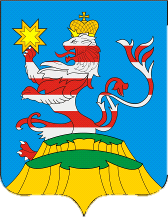 ПОСАДСКИЙВЕСТНИК2023январь, 16,понедельник,№ 2Чăваш РеспубликинСĕнтĕрвăрри муниципаллă округĕн администрацийĕЙ Ы Ш Ă Н У №Сĕнтĕрвăрри хули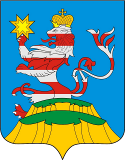 Чувашская РеспубликаАдминистрацияМариинско-Посадскогомуниципального округа П О С Т А Н О В Л Е Н И Е 12.01.2023 № 7г. Мариинский ПосадОб утверждении Положения об оплате труда работников бюджетных учреждений Мариинско-Посадского муниципального округа Чувашской Республики, занятых в сфере культуры.Об утверждении Положения об оплате труда работников бюджетных учреждений Мариинско-Посадского муниципального округа Чувашской Республики, занятых в сфере культуры.«Должности, отнесенные к профессиональной квалификационной группе «Должности технических исполнителей и артистов вспомогательного состава»6044 рублейДолжности, отнесенные к профессиональной квалификационной группе «Должности работников культуры, искусства и кинематографии среднего звена»7800 рублейДолжности, отнесенные к профессиональной квалификационной группе «Должности работников культуры, искусства и кинематографии ведущего звена»10 345 рублейДолжности, отнесенные к профессиональной квалификационной группе «Должности руководящего состава учреждений культуры, искусства и кинематографии»13 431 рубляДолжности, отнесенные к профессиональной квалификационной группе «Общеотраслевые должности служащих первого уровня»5764 рублейДолжности, отнесенные к профессиональной квалификационной группе «Общеотраслевые должности служащих второго уровня»7031 рублейДолжности, отнесенные к профессиональной квалификационной группе «Общеотраслевые должности служащих третьего уровня»10 345 рублейДолжности, отнесенные к профессиональной квалификационной группе «Общеотраслевые должности служащих четвертого уровня»13 431 рубляЧăваш РеспубликинСĕнтĕрвăрри муниципаллă округĕн администрацийĕЙ Ы Ш Ă Н У №Сĕнтĕрвăрри хули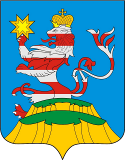 Чувашская РеспубликаАдминистрацияМариинско-Посадскогомуниципального округа П О С Т А Н О В Л Е Н И Е 13.01.2023 № 8г. Мариинский ПосадО внесении изменений в постановление администрации Мариинско-Посадского района Чувашской Республики от 24.01.2020 № 56 «О ликвидации МУП БТИ «Техиндом»О внесении изменений в постановление администрации Мариинско-Посадского района Чувашской Республики от 24.01.2020 № 56 «О ликвидации МУП БТИ «Техиндом»Яковлев Н.М. -и.о. заместителя главы администрации Мариинско-Посадского муниципального округа-начальника финансового отдела, председатель комиссии;Краснова С.Ю. -начальник отдела земельных и имущественных отношений администрации Мариинско-Посадского муниципального округа; Михайлова О.Н. -главный специалист-эксперт сектора экономики, промышленности и инвестиционной деятельности отдела земельных и имущественных отношений администрации Мариинско-Посадского муниципального округа, секретарь комиссии;Члены комиссии:Члены комиссии:Кондратьева Е.Г. -заместитель начальника отдела организационно-контрольной работы администрации Мариинско-Посадского муниципального округа; Цветкова О.В. --начальник отдела правового обеспечения администрации Мариинско-Посадского муниципального округаКарпова Е.Е. -начальник муниципального казенного учреждения «Централизованная бухгалтерия Мариинско-Посадского муниципального округа Чувашской Республики»Чăваш РеспубликинСĕнтĕрвăрри муниципаллă округĕн администрацийĕЙ Ы Ш Ă Н У №Сĕнтĕрвăрри хулиЧувашская РеспубликаАдминистрацияМариинско-Посадскогомуниципального округа П О С Т А Н О В Л Е Н И Е 13.01.2023 № 10г. Мариинский Посад«Профессиональные квалификационные группы должностейКвалификационные уровниРекомендуемый минимальный размер оклада (ставки),рублей123Профессиональная квалификационная группа должностей работников учебно-вспомогательного персонала первого уровня 6383Профессиональная квалификационная группа должностей работников учебно-вспомогательного персонала второго уровняПрофессиональная квалификационная группа должностей педагогических работниковПрофессиональная квалификационная группа должностей руководителей структурных подразделений1квалификационный уровень2 квалификационный уровень1квалификационный уровень2 квалификационный уровень3 квалификационный уровень4 квалификационный уровень1квалификационный уровень2 квалификационный уровень3 квалификационный уровень7870 7870 80508050805088348659950810424Профессиональные квалификационные группы должностейКвалификационные уровниРазмеры коэффициентов к окладам (ставкам)Профессиональная квалификационная группа должностей работников учебно-вспомогательного персонала первого уровнядо 0,02Профессиональная квалификационная группа должностей работников учебно-вспомогательного персонала второго уровня1 квалификационный уровень2 квалификационный уровеньдо 0,05до 0,10Профессиональная квалификационная группа должностей педагогических работников1 квалификационный уровень2 квалификационный уровень3 квалификационный уровень4 квалификационный уровеньдо 0,12до 0,15до 0,18до 0,20Профессиональная квалификационная группа должностей руководителей 1 квалификационный уровень2 квалификационный уровень3 квалификационный уровеньдо 0,20до 0,22до 0,25Профессиональная квалификационная группа должностей научно-технических работников второго уровня4 квалификационный уровеньдо 0,12Профессиональная квалификационная группа научных работников и руководителей структурных подразделений1 квалификационный уровень2 квалификационный уровень3 квалификационный уровень4 квалификационный уровеньдо 0,15до 0,20до 0,25до 0,30«Профессиональные квалификационные группы должностейКвалификационные уровниРекомендуемый минимальный размер оклада (ставки), рублей123Профессиональная квалификационная группа должностей служащих первого уровня 1 квалификационный уровень6383Профессиональная квалификационная группа должностей служащих второго уровняПрофессиональная квалификационная группа должностей служащих третьего уровня 1 квалификационный уровень 2 квалификационный уровень3 квалификационный уровень4 квалификационный уровень5 квалификационный уровень1 квалификационный уровень 2 квалификационный уровень3 квалификационный уровень4 квалификационный уровень5 квалификационный уровень787078707870787086597106781785761030010528«Профессиональные квалификационные группы Квалификационные уровниКвалификационные разряды в соответствии с Единым тарифно-квалификационным справочником работ и профессий рабочих, выпуск I, раздел «Профессии рабочих, общие для всех отраслей народного хозяйства»Рекомендуемый минимальный размер оклада (ставки), рублей1234Профессиональная квалификационная группа профессий рабочих первого уровня 1 квалификационный уровень 2 квалификационный уровень 1 квалификационный разряд 2 квалификационный разряд 3 квалификационный разряд 4898538659156511Профессиональная квалификационная группа профессий рабочих второго уровня 1 квалификационный уровень 2 квалификационный уровень3 квалификационный уровень4 квалификационный разряд 5 квалификационный разряд 6 квалификационный разряд 7 квалификационный разряд 8 квалификационный разряд 68087232766080838576”.Набор коммунальных услугРазмер тарифовРазмер тарифовРазмер тарифовТемп изменения, %Темп изменения, %Набор коммунальных услугноябрь  2022 г.декабрь 2022 г.с 1 января по 31 декабря 2023 г.декабрь 2022 г. к ноябрю 2022 г.с 1 января по 31 декабря 2023 г.к декабрю 2022 г.Холодное водоснабжение, рублей/ 1 куб. м26,2228,1428,147,40Водоотведение, рублей/ 1 куб. м30,3632,0032,005,50Отопление, рублей/ 1 Гкал1748,731905,751905,7590Электроснабжение, рублей/ 1 кВт·ч3,724,054,058,90Газоснабжение, рублей/ 1 куб. м6,236,756,758,40Обращение с твердыми коммунальными отходами, рублей/ 1 куб. м408,70442,62442,628,30  
Тарифы на коммунальные услуги для населения Мариинско-Посадского  муниципального округа Чувашской Республики  
Тарифы на коммунальные услуги для населения Мариинско-Посадского  муниципального округа Чувашской Республики  
Тарифы на коммунальные услуги для населения Мариинско-Посадского  муниципального округа Чувашской Республики  
Тарифы на коммунальные услуги для населения Мариинско-Посадского  муниципального округа Чувашской Республики  
Тарифы на коммунальные услуги для населения Мариинско-Посадского  муниципального округа Чувашской Республики  
Тарифы на коммунальные услуги для населения Мариинско-Посадского  муниципального округа Чувашской Республики  
Тарифы на коммунальные услуги для населения Мариинско-Посадского  муниципального округа Чувашской РеспубликиНаименование  регулируемой организации
(группа потребителей) Наименование  регулируемой организации
(группа потребителей) Тарифы для населенияТарифы для населенияТарифы для населенияИзменение, %Изменение, %Наименование  регулируемой организации
(группа потребителей) Наименование  регулируемой организации
(группа потребителей) на 30.11.2022 с 01.12.2022 по 31.12.2022 с 01.01.2023 по 31.12.2023с 01.12.2022 к 30.11.2022 с 01.01.2023 к 31.12.2022Тарифы на тепловую энергию (руб. за 1 Гкал)Тарифы на тепловую энергию (руб. за 1 Гкал)Тарифы на тепловую энергию (руб. за 1 Гкал)Тарифы на тепловую энергию (руб. за 1 Гкал)Тарифы на тепловую энергию (руб. за 1 Гкал)Тарифы на тепловую энергию (руб. за 1 Гкал)Тарифы на тепловую энергию (руб. за 1 Гкал)ООО "ЭК Котельная"ООО "ЭК Котельная"1 748,731 905,751 905,758,980,00МУП ЖКУ Мариинско-Посадского городского поселения Мариинско-Посадского районаМУП ЖКУ Мариинско-Посадского городского поселения Мариинско-Посадского района1919,802040,82040,806,300,00МУП ЖКУ Шоршельского с/пМУП ЖКУ Шоршельского с/п1943,022071,222071,226,600,00Тарифы на питьевую воду (руб. за куб.м.)Тарифы на питьевую воду (руб. за куб.м.)Тарифы на питьевую воду (руб. за куб.м.)Тарифы на питьевую воду (руб. за куб.м.)Тарифы на питьевую воду (руб. за куб.м.)Тарифы на питьевую воду (руб. за куб.м.)Тарифы на питьевую воду (руб. за куб.м.)ООО «Вител»  ООО «Вител»  23,5424,7724,775,230,00МУП ЖКУ Мариинско-Посадского городского поселения Мариинско-Посадского районаМУП ЖКУ Мариинско-Посадского городского поселения Мариинско-Посадского района26,2228,1428,147,320,00МУП ЖКУ Шоршельского сельского поселения Мариинско-Посадского районаМУП ЖКУ Шоршельского сельского поселения Мариинско-Посадского района23,3024,4524,454,940,00Тарифы на водоотведение (руб. за куб.м.)Тарифы на водоотведение (руб. за куб.м.)Тарифы на водоотведение (руб. за куб.м.)Тарифы на водоотведение (руб. за куб.м.)Тарифы на водоотведение (руб. за куб.м.)Тарифы на водоотведение (руб. за куб.м.)Тарифы на водоотведение (руб. за куб.м.)ООО «Вител11»  (Мариинско-Посадское г/п)ООО «Вител11»  (Мариинско-Посадское г/п)30,36                     32,00                   32,00   5,400,00МУП ЖКУ Мариинско-Посадского городского поселения Мариинско-Посадского районаМУП ЖКУ Мариинско-Посадского городского поселения Мариинско-Посадского района35,2237,7137,717,070,00МУП ЖКУ Шоршельского сельского поселения Мариинско-Посадского районаМУП ЖКУ Шоршельского сельского поселения Мариинско-Посадского района29,0131,6331,639,030,00Тарифы на горячую воду* (компонент на холодную воду руб. за 1 куб.м., компонент на тепловую энергию руб. за 1 Гкал)Тарифы на горячую воду* (компонент на холодную воду руб. за 1 куб.м., компонент на тепловую энергию руб. за 1 Гкал)Тарифы на горячую воду* (компонент на холодную воду руб. за 1 куб.м., компонент на тепловую энергию руб. за 1 Гкал)Тарифы на горячую воду* (компонент на холодную воду руб. за 1 куб.м., компонент на тепловую энергию руб. за 1 Гкал)Тарифы на горячую воду* (компонент на холодную воду руб. за 1 куб.м., компонент на тепловую энергию руб. за 1 Гкал)Тарифы на горячую воду* (компонент на холодную воду руб. за 1 куб.м., компонент на тепловую энергию руб. за 1 Гкал)Тарифы на горячую воду* (компонент на холодную воду руб. за 1 куб.м., компонент на тепловую энергию руб. за 1 Гкал)Муниципальное унитарное предприятие жилищно-коммунальных услуг Мариинско-Посадского городского поселения Мариинско-Посадского районакомпонент на холодную воду26,2228,1428,147,320,00Муниципальное унитарное предприятие жилищно-коммунальных услуг Мариинско-Посадского городского поселения Мариинско-Посадского районакомпонент на тепловую энергию1919,802040,82040,806,300,00Муниципальное унитарное предприятие жилищно-коммунальных услуг Шоршелского сельского поселения Мариинско-Посадского районакомпонент на холодную воду23,3024,4524,454,940,00Муниципальное унитарное предприятие жилищно-коммунальных услуг Шоршелского сельского поселения Мариинско-Посадского районакомпонент на тепловую энергию1943,022071,222071,226,600,00Тарифы на электрическую энергию (одноставочный тариф)  ( руб. за 1 кВт•ч)Тарифы на электрическую энергию (одноставочный тариф)  ( руб. за 1 кВт•ч)Тарифы на электрическую энергию (одноставочный тариф)  ( руб. за 1 кВт•ч)Тарифы на электрическую энергию (одноставочный тариф)  ( руб. за 1 кВт•ч)Тарифы на электрическую энергию (одноставочный тариф)  ( руб. за 1 кВт•ч)Тарифы на электрическую энергию (одноставочный тариф)  ( руб. за 1 кВт•ч)Тарифы на электрическую энергию (одноставочный тариф)  ( руб. за 1 кВт•ч)Население, проживающее в домах, оборудованных в установленном порядке стационарными электроплитами;                                                                                                                                                             сельское населениеНаселение, проживающее в домах, оборудованных в установленном порядке стационарными электроплитами;                                                                                                                                                             сельское население2,602,842,849,230,00Население, проживающее в городских населенных пунктахНаселение, проживающее в городских населенных пунктах3,724,054,058,870,00Тарифы на природный газ  (руб. за 1 куб. м.)Тарифы на природный газ  (руб. за 1 куб. м.)Тарифы на природный газ  (руб. за 1 куб. м.)Тарифы на природный газ  (руб. за 1 куб. м.)Тарифы на природный газ  (руб. за 1 куб. м.)Тарифы на природный газ  (руб. за 1 куб. м.)Тарифы на природный газ  (руб. за 1 куб. м.)Для населения Для населения 6,236,756,758,40,00Обращение с твердыми коммунальными отходами (рублей/ за 1 куб.м.)Обращение с твердыми коммунальными отходами (рублей/ за 1 куб.м.)Обращение с твердыми коммунальными отходами (рублей/ за 1 куб.м.)Обращение с твердыми коммунальными отходами (рублей/ за 1 куб.м.)Обращение с твердыми коммунальными отходами (рублей/ за 1 куб.м.)Обращение с твердыми коммунальными отходами (рублей/ за 1 куб.м.)Обращение с твердыми коммунальными отходами (рублей/ за 1 куб.м.)ООО «Ситиматик Чувашия»ООО «Ситиматик Чувашия»408,70442,62442,628,300,00*-  в соответствии с действующим законодательством устанавливаются двухкомпонентные тарифы на горячую воду*-  в соответствии с действующим законодательством устанавливаются двухкомпонентные тарифы на горячую воду*-  в соответствии с действующим законодательством устанавливаются двухкомпонентные тарифы на горячую воду*-  в соответствии с действующим законодательством устанавливаются двухкомпонентные тарифы на горячую воду*-  в соответствии с действующим законодательством устанавливаются двухкомпонентные тарифы на горячую воду*-  в соответствии с действующим законодательством устанавливаются двухкомпонентные тарифы на горячую воду*-  в соответствии с действующим законодательством устанавливаются двухкомпонентные тарифы на горячую водуМуниципальная газета «Посадский вестник»Адрес редакции и издателя:429570, г. Мариинский Посад, ул. Николаева, 47E-mail: marpos@cap.ruУчредители – муниципальные образования Мариинско-Посадского районаГлавный редактор: Г.Н. ЩербаковаВерстка: А.В. МаксимоваТираж 30 экз. Формат А3